	Ligue Francophone Belge de Tir à l’Arc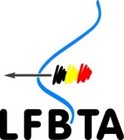 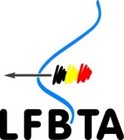 	Association Sans But Lucratif  -  Numéro d’entreprise : 0443.097.681_____________________________________________________________________________________________	Fiche d’inscription à l’examen d’arbitre tir Nature	(Blason – 3D)	Session 20_ _ - 20_ _	Nom : ____________________________________________________

	Prénom : __________________________________________________
	Adresse 	Rue : __________________________________________
		N° : ______________________ Boite : _______________
		Ville : _____________________Code postal : _________
		GSM : ___________________ / Tel : ________________
	Affiliation LFBTA : __________________________________________
	Expérience tir à l’arc
		FITA : _________________________________________
		FIELD : ________________________________________
		Tir nature 2D / 3D : ______________________________
		______________________________________________	-------------------------------------------------------------------------------------------		Conditions d’inscriptionLe candidat doit :Avoir minimum 18 ans.Etre affilié à la L.F.B.T.A. depuis minimum 1 anNe pas être poursuivi pour des infractions sur la loi anti dopage.Ne pas être poursuivi pour des infractions ayant pour conséquence un nom accès aux compétitions.Avoir un certificat médical à jour.Etre en ordre de cotisation----------------------------------------------------------------------------------------------------------------------Demande à envoyer à : Délégué provincial à l’arbitrage